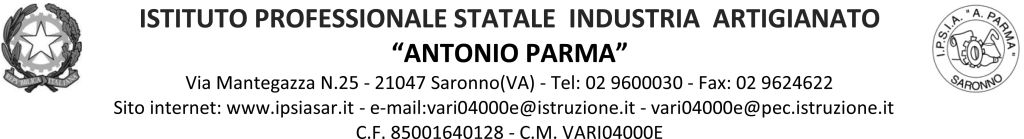 Prot. n.  8086/VII.5							Saronno, 04 ottobre 2019OGGETTO:	AVVISO DI SELEZIONE PER IL RECLUTAMENTO DI FORMATORE PER LA SUPERVISIONE PEDAGOGICA DI DUE CLASSIIl DIRIGENTE SCOLASTICOVISTO 	il progetto “SUPPORTO CLASSI PRIME”  approvato dal Collegio Docenti il 02.09.19, che prevede iniziative di sostegno e supporto ai Consigli di Classe maggiormente problematiche;VISTO 	il Piano di Aggiornamento approvato dal Collegio Docenti il 02.09.19, che prevede la priorità di formazione del personale docente dell’istituto in merito a quanto esposto in oggetto;VISTO 	il Piano di Miglioramento approvato dal Collegio Docenti il 30.01.19, che prevede il sostegno pedagogico/didattico ai docenti delle classi più problematiche;SENTITI 	i giudizi dei Consigli di Classe delle classi 1BA e 1BFM del 2018/19 e del Collegio Docenti del 02.09.19;VISTO	il regolamento di contabilità scolastica D.I. n. 44/01 e successive modifiche;VISTO	il D.Lvo. n. 165/01 e successive modifiche;VISTO	il D.Lvo. n. 163/06 ed il relativo regolamento attuativo e successive modifiche;VISTO	il D.Lvo. n. 50/16;Considerato	che per la realizzazione dei suddetti progetti è necessario reperire e selezionare personale esperto, eventualmente anche esterno all’istituzione scolastica;ACCERTATO	che l’importo di tali prestazioni ammonta a massimo 3800 € complessivi;Dato 	atto che, in esito alla presente selezione, si procederà a stilare una graduatoria di formatori esperti da impiegare nelle attività inerenti i percorsi di cui sopra;INDICEuna selezione pubblica mediante procedura comparativa per titoli e specifiche esperienze professionali, disciplinata come segue.Art. 1: Attività e compiti delle Figure richiesteL’attività di formazione e supervisione è rivolta ai docenti e studenti delle classi del primo biennio “problematiche” dell’istituto e si concretizza in:Questionario raccolta bisogni e rielaborazione risultati (Co-progettazione dell’intervento, coinvolgimento dei docenti, 2 ore per classe)Incontri con coordinatori Consiglio di Classe per raccolta bisogni e individuazioni azioni (Analisi dei bisogni, definizione degli Interventi, 1 ora per classe)Interventi di osservazione in classe (Individuare problematicità e risorse sia dal punto di vista delle competenze relazionali che delle modalità di coinvolgimento didattico, raccogliere elementi per restituire la relazione insegnanti/alunni, 6 ore per classe)Conduzione di attività in classe (Fornire agli insegnanti un’occasione di osservazione delle dinamiche di classe attraverso attività di conoscenza reciproca, 2 ore per classe)Consulenza personale agli insegnanti (Fornire un supporto ad hoc alle problematiche individuate, preparare i docenti maggiormente coinvolti al Consiglio di Classe, 4/6 ore per classe)Presenza ai Consigli di Classe (Condividere un approccio comune, analizzare le rappresentazioni educative, individuare risorse, fornire una consulenza didattica ed educativa, 6 ore per classe)Follow up per valutazione efficacia interventi con coordinatori Consiglio di Classe (Valutare l’efficacia dell’intervento, 1 ora per classe)Totale ore: 22/24 ore per classi da svolgere nel periodo ottobre 2019 / maggio 2020.Le attività, oggetto dell’incarico, che saranno conferiti dall’Amministrazione dovranno essere svolte entro la data prevista per contratto, salvo eventuali proroghe previamente autorizzate.Art.2 : Requisiti e criteri di selezioneAl bando possono partecipare persone fisiche (dipendenti dell’Amministrazione e/o  esperti esterni e/o liberi professionisti) e aziende, associazioni che lavorano /collaborarono con scuole per la gestione di classi problematiche.Questa Istituzione scolastica conferirà incarico ai dipendenti dell’amministrazione scolastica o contratto di prestazione d’opera a esperti estranei alla PA. Il contratto o l’incarico definiranno in modo dettagliato il numero degli interventi, le sedi e gli orari, oltre alle scadenze per la predisposizione del materiale didattico. Le ore di docenza saranno strutturate su più giornate, secondo le esigenze del Progetto, a giudizio insindacabile del Direttore del corso. Saranno identificati i seguenti profili, ai quali saranno attribuirti compensi lordi onnicomprensivi determinati ai sensi del D.I. n. 326 del 12.10.1995) al lordo di eventuale IVA e di eventuali contributi di legge a carico del committente.Il compenso sarà liquidato in due rate, una entro il 31.12.19 e una a prestazione conclusa e a seguito di presentazione di apposita documentazione comprovante l’avvenuta attività.I requisiti sono definiti nella tabella di valutazione.Per l’ammissione alla selezione è richiesto il possesso congiunto dei seguenti requisiti essenziali, pena la inammissibilità della candidatura: Cittadinanza italiana o possesso della cittadinanza di stati membri dell’Unione Europea; Età non inferiore a 18 anni; Essere in godimento dei diritti civili e politici; Non aver riportato condanne penali e non essere destinatario di provvedimenti che riguardano l’applicazione di misure di prevenzione, di decisioni civili e di provvedimenti amministrativi iscritti nel casellario giudiziale; Possedere adeguate competenze di tipo informatico, nell’utilizzo di Internet e della posta elettronica, e conoscenza dei principali strumenti di office automation. Essere in regola con gli adempimenti contributivi e fiscali (solo per i liberi professionisti) Possedere i titoli d’accesso e le competenze specifiche richieste. Tutti i requisiti devono essere posseduti entro la data di scadenza del bando.I requisiti di ammissione saranno accertati sulla base del curriculum vitae et studiorum allegato alla domanda di partecipazione; pertanto dovranno essere indicate in modo chiaro le esperienze maturate e le competenze acquisite. L’accertamento della mancanza dei suddetti requisiti comporta, in qualunque momento, l’esclusione dalla procedura di selezione o la decadenza dalla graduatoria o la revoca dell’incarico.TABELLA DI VALUTAZIONEArt.3: Valutazione, formulazione graduatoria, individuazione figura da nominareGli aspiranti saranno selezionati da una Commissione, appositamente costituita e presieduta dal Dirigente Scolastico, attraverso la comparazione dei curricula sulla base della valutazione dei titoli di cui alla tabella dell’art. 1 e la formulazione della graduatoria degli aventi diritto l’incarico.L’istituto si riserva di procedere al conferimento dell’incarico anche in presenza di una sola istanza di partecipazione purché pienamente rispondente alle esigenze progettuali.La partecipazione alla gara non vincola l’Amministazione Scolastica appaltante che avrà facoltà a proprio insandacabile giudizio, di non procedere all’aggiudicazione senza che ciò comporti pretesa alcuna da parte dei concorrenti. Si rammenta che la falsa dichiarazione comporta l’applicazione delle sanzioni penali previste dall’art. 76 del DPR n. 445/2000.A conclusione dell’attività di valutazione sarà pubblicata all’Albo della scuola le determina di assegnazione. Art.4: Domanda di partecipazioneGli aspiranti dovranno far pervenire, agli uffici di segreteria della Scuola, le istanze e i relativi curriculum vitae et studiorum (allegato A e allegato B), indirizzati al Dirigente Scolastico della Intestazione ed indirizzo della scuola entro e non oltre le ore 14.00 del giorno 14/10/2019 in busta chiusa, sigillata e controfirmata su entrambi i lembi, o in alternativa inviare all’indirizzo pec: vari04000e@pec.istruzione.it ed avente come oggetto: Contiene candidatura per “selezione per il reclutamento di formatore e di supervisione pedagogica di due classi”Non farà fede il timbro postale, ma il protocollo con ora di ricezione.Nelle istanze dovranno essere indicate pena l’esclusione:Le proprie generalità;L’indirizzo e il luogo di residenza;Il titolo di studio con la data di conseguimento e le generalità dell’ente che lo ha rilasciato;Il recapito telefonico e l’eventuale indirizzo di posta elettronica;Presentazione dell’attività da svolgere, in termini di obiettivi da raggiungere, attività da svolgere, risorse umane coinvolte;Offerta economica complessiva.Non saranno prese in considerazione le candidature incomplete o non debitamente sottoscritteArt.5: Rinuncia e surrogaIn caso di rinuncia alla nomina di Esperto, si procederà alla surroga utilizzando la graduatoria di merito di cui all’art. 2.Art.6: Pubblicizzazione e trasparenzaAl presente bando è data diffusione mediante pubblicazione:All’albo della scuola;• 	Pubblicazione sul sito web istituzionale Art.7: Disposizioni finaliPer quanto non esplicitamente previsto nel presente bando, si applicano le disposizioni legislative vigenti attinenti alla materia.Le spese di registrazione del contratto sono a totale carico della parte che la richiede.Per ogni eventuale controversia il Foro Competente è quello di Busto Arsizio nel cui territorio giurisdizionale ha sede questo istituto.Informativa ai sensi dell’art. 13 del D.L.vo n. 196/2003. Tutela della PrivacyI dati richiesti saranno raccolti ai fini del procedimento per il quale vengono rilasciati e verranno utilizzati esclusivamente per tale scopo e, comunque, nell’ambito dell’attività istituzionale dell’Istituto.All’interessato competono i diritti di cui all’art. 7 del D.Lvo n. 196/2003.Responsabile del procedimento amministrativo è il DSGA geom. Fausto Valente.  Il Dirigente scolastico    Prof. Alberto Ranco Titoli Max 20Titolo di studio specifico previsto per l’accesso a. fino a votazione 100, punti 1;b. da 101 a 105, punti 2; c. da 106 a 110, punti 4; d. 110 con lode, punti 5 Altri titoli di studio specifici, inerenti alle attività formative oggetto del presente Avviso (altra laurea, dottorato di ricerca, corsi di perfezionamento/specializzazione,master universitari di I e/o secondo livello, certificazioni linguistiche, conseguiti nell’area specifici, docente madrelingua per corsi di lingue)3 punti per titolo, max 9 punti Attestati di partecipazione ad attività formative sulla didattica e le nuove tecnologie 2 punti per titolo, max 6 punti Esperienze professionaliMax 40Incarichi di docente / relatore in Corsi universitari (Corsi di laurea, Master, Corsi di perfezionamento), in corsi di formazione, convegni, seminari, conferenze, espressamente indirizzati all’approfondimento degli argomenti inerenti all’Area tematica del presente bando, organizzati da Università, INDIRE, ex IRRE, Uffici centrali o periferici del MIUR, Istituzioni scolastiche, Centri di ricerca e di formazione accreditati dal MIUR, INVALSI, ISFOL, FORMEZ, Enti e Regioni Punti 3 per ogni incarico, fino a un massimo di 6 punti Incarichi di docente / relatore in corsi di formazione, convegni, seminari, espressamente indirizzati all’approfondimento degli argomenti inerenti all’Area tematica del presente bando, organizzati da Istituti Scolastici.Punti 3 per ogni incarico di durata superiore a 20 ore, fino a un massimo di 6 puntiEsperienze documentate di partecipazione a progetti regionali, nazionali e/o internazionali in qualità di docenti, progettisti, coordinatori, referenti, su tematiche concernenti il profilo per cui si propone candidatura Punti 2 per ogni incarico di durata almeno annuale, fino a un massimo di punti 6 Esperienza maturata come tutor/ coordinatore di gruppi di lavoro di docenti delle scuole superiori in attività di formazione nell’ambito richiesto 3 punti per ogni esperienza, max 9 punti Esperienza maturata come supervisore in classi di scuole di secondo grado o gruppi di adolescenti in attività di formazione nell’ambito richiesto 3 punti per ogni esperienza, max 9 puntiPubblicazioni cartacee o multimediali che affrontino argomenti inerenti alla tematica per cui si propone candidatura Punti 2 per ogni pubblicazione, fino a un massimo di punti 4 Abstract di minimo 2500 e massimo 3500 caratteri Max 24Predisposto secondo lo schema allegato (All. B) contenente la descrizione di pregresse esperienze professionali qualificanti e una proposta progettuale sul corso richiesto. Offerta economicaMax 16Miglior offerta     16 puntiOfferta X               16 x (Miglior offerta/Offerta X)